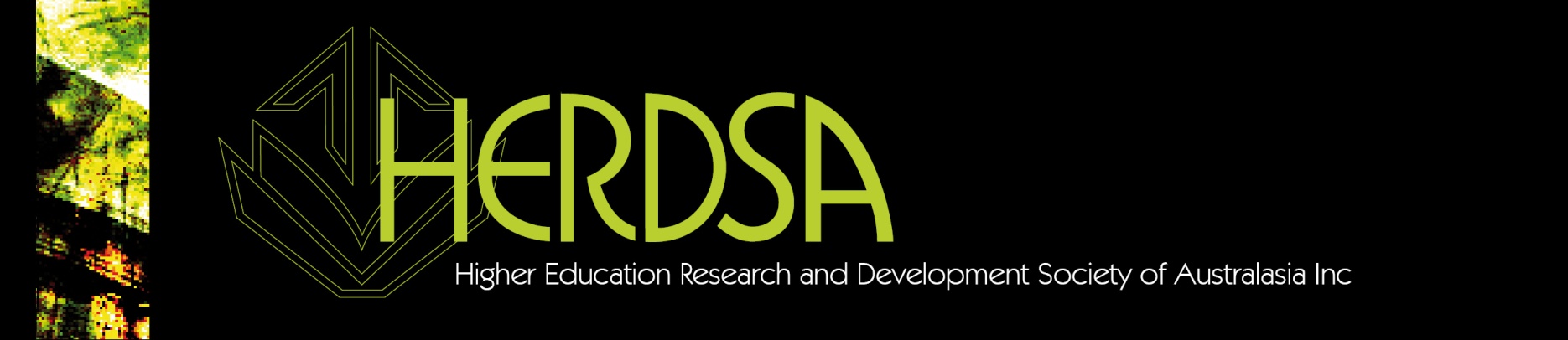 NOMINATION FORM EXECUTIVE MEMBER 2019 - 2021Note:  Persons nominated, proposers and seconders must  be financial members of HERDSA at the time of nomination.PERSON NOMINATED (print name) 	________________________________________(current membership number)		__ __ __ __Email address of person nominated	________________________________________(Receipt of nominations will be acknowledged by email)Home address of person nominated 	________________________________________(Required under rules of Incorporation)					________________________________________ACCEPTANCE OF NOMINATION	_______________________________________________                                                                                                       (Signature of nominee)PROPOSER (print and sign name) 	________________________________________(current membership number)		__ __ __ __SECONDER (print and sign name) 	________________________________________(current membership number)		__ __ __ __Candidate informationAll persons accepting nomination should attach a statement (one page max) about themselves (including full institutional/business address).  The statement could include description of work undertaken, areas of interest, relevant past experience, the nominee’s potential contribution to the Executive and reasons for seeking a position on the Executive.  The statement must accompany the nomination.